Pumpkin Fluff Dip2 (8oz) containers frozen whipped topping, thawed1 large package instant vanilla pudding1 (15 oz) small can of solid pack pumpkin1 teaspoon pumpkin pie spiceMix all together and serve. Chill in refrigerator until serving.  Serve with Vanilla wafers, ginger snaps, and/or graham cracker sticks. 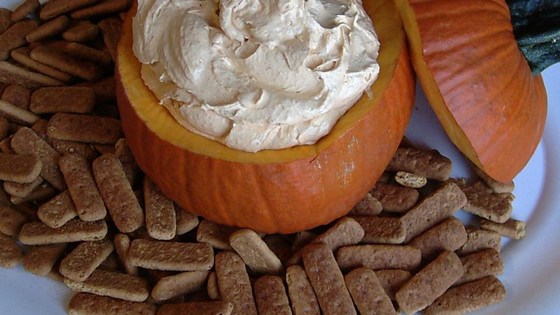 